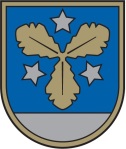 AIZKRAUKLES NOVADA PAŠVALDĪBAAIZKRAUKLES  INTEREŠU IZGLĪTĪBAS CENTRS Reģ. nr. 4551902023Spīdolas iela 11, Aizkraukle, Aizkraukles nov., LV-5101, tālrunis 65122862, aiic@aizkraukle.lv______________________________________________________________________________________________APSTIPRINĀTSar Aizkraukles Interešu izglītības centra01.09.2017. rīkojumu Nr.1-11/17aAizkraukles Interešu izglītības centra bibliotēkas lietošanas noteikumi.I. Vispārīgie lietošanas noteikumi.Šie noteikumi nosaka Aizkraukles Interešu izglītības centra bibliotēkas (turpmāk-Bibliotēka) pakalpojumu sniegšanas kārtību lietotājam.Bibliotēkas darbības  tiesiskais pamats nosaka Bibliotēku likums, iestādes nolikums.Bibliotēkas lietošanas noteikumu izmaiņas un papildinājumus ierosina iestādes metodiķis un apstiprina administrācijas vai pedagoģiskās padomes sēdē.Bibliotēkai ir pienākums iepazīstināt lietotājus ar Bibliotēkas lietošanas noteikumiem. Tie izvietojami Bibliotēkas lietotājiem pieejamā vietā (Spīdolas ielā 11).II. Bibliotēkas lietotāji.Bibliotēkas lietotāji ir ikviena juridiska vai fiziska persona, kas izmanto Bibliotēkas pakalpojumus.III. Bibliotēkas lietotāju reģistrēšanas un apkalpošanas kārtība.Lietotājus bibliotēkā reģistrē reģistra grāmatā.Reģistrējoties bibliotēkā, lietotājam jāiepazīstas ar bibliotēkas lietošanas noteikumiem un ar savu parakstu jāapstiprina šo noteikumu ievērošana.Bibliotēkas sniegtie pamatpakalpojumi ir bez maksas.Bibliotēkas izsniegto  grāmatu lietošanas termiņš ir divas nedēļas, žurnāliem -  nedēļa.Lietotājam vienlaikus izsniedz ne vairāk kā piecus iespieddarbus vai citus dokumentus.IV. Bibliotēkas lietotāju tiesības.Bibliotēka nodrošina Bibliotēkas lietotājam bez ierobežojuma izmantot Bibliotēkas krājumu.V. Bibliotēkas lietotāju pienākumi.Ievēro Bibliotēkas lietošanas noteikumus.Lietotājs nedrīkst iznest no Bibliotēkas grāmatas un citus dokumentus, kuru saņemšanu viņš nav noformējis pie atbildīgās personas.Lasītavā izmantoto literatūru nenovietot atpakaļ plauktos, bet atstāt uz galda vai nodot atbildīgajai personai.Saudzīgi izturēties pret lietošanā nodotajiem iespieddarbiem, citiem dokumentiem. Par pamanītiem bojājumiem ziņot atbildīgajai personai.Saņemot iespieddarbus un citus materiālus nodod Bibliotēkā norādītajā termiņā.Jebkurai personai, kas atrodas Bibliotēkas telpās, jāievēro Aizkraukles Interešu izglītības centra iekšējās kārtības noteikumi.  Aizkraukles Interešu izglītībascentra direktore:				 				  Z. Romanova